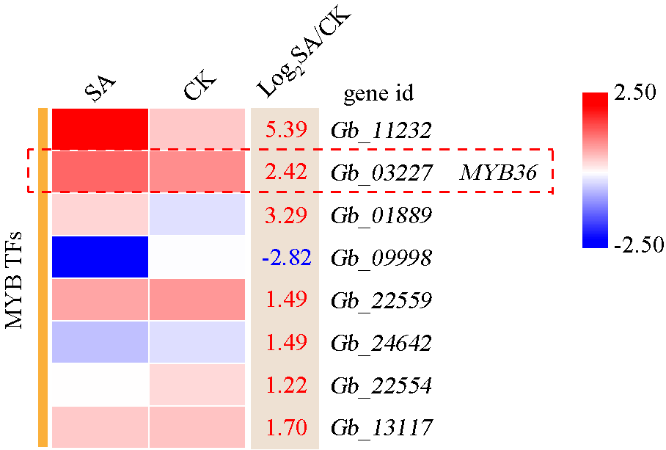 Fig. S5 Expression profiles of MYB transcripts after SA treatment and in the control. 